Details The Directorate Of Food Processing, Government of Meghalaya invites Agencies to submit their Expression Of Interest for Operation and Maintenance of Fruit Preservation Centre at Dainadubi, North GaroHills.Date of Issue of EOI – 28th January, 2022The EOI shall be valid for twenty one (21) days, which may be extended further if required by Directorate of Food ProcessingExpression Of Interest Proposal Submission Mode - Submission through physical mode/courier/post at / to -The Officer on Special Duty,Directorate Of Food Processing,Cleve Colony,Shillong-793003,East Khasi Hills District, MeghalayaLast Date of Submission– 17th February, 2022 upto 04:00 PMContact Details – 9436171683 or dofpmeghalaya@gmail.comEXECUTIVE SUMMARYThe Government of Meghalaya created the Directorate of Food Processing under the Department of Agriculture and Farmers' Welfare in May 2018 to look into the various activities relating to Food Processing in the State. Among its various listed objectives, two that form an appropriate background to understanding the purpose of this document include:The Directorate strives to develop entrepreneurship in the StateThe Directorate makes all possible efforts to expand the market for the processed products of the StateIn this context, the Government of Meghalaya has been running a Fruit Preservation Centre at Dainadubi, North Garo Hills which was established in the year 1964. The district of North Garo Hills is the northern-most part of the Garo Hills region of Meghalaya and is the gateway to the Garo Hills Region as it shares a long border with the neighbouring state of Assam. The District is also connected by railway to the rest of the country. Logistically the Fruit Preservation Centre at Dainadubi is at an advantageous location and it is situated along the Assam- Meghalaya Border at N.H.62 (E 90’46.6’) and it is well connected to source of raw material inputs (fruits) and also to Markets in the Garo Hills as well as to Assam. The total area of the Centreis 2.12 Ha (21,266.61 sqm)and the Centre also has adequate water supply necessary for processing activities.Currently at the Fruit Preservation Centre, Dainadubi there is a Processing Plant of 30 TPA capacity in operation which produces:-There is also another Processing Plant under construction, for which some civil work remains pending for full completion.Completion of this new structure and commissioning of newer machinery will further increase the Processing Capacity of the Centre. INTENTDirectorate of Food Processing, Goverenment of Meghalaya aims at promoting both finished and semi-processed products in the region and provide market for the processed food. In view of this, an Expression of Interest has been issued to invite applications from interested and eligible agencies from the State of Meghalaya for Operation and Maintenance of the Fruit Preservation Centert at Dainadubi, North Garo Hills, Meghalaya. Agencies which imply NPOs/NGOs, SHGs and local enterprises dealing with the agriculture/horticulture and it’s allied sector with an interest to operate and maintain this food/fruit State owned processing unit in Private Public Partnership mode are invited to submit their applications based on the following terms of reference.TERMS OF REFERENCEThe Selected Firm will be responsible for completion of all Civil Works and for operation and maintenance of the Fruit Preservation Centre, Dainadubi.Currently, the Unit is supported by 9 technical staff and 26 labourers/support staff. The selected Agency may engage the trained staff, as per terms and conditions which they will mutually negotiate, if so required. The selected agency would be responsible for developing the Processing Unit mainly in terms ofProcurement of raw material (fruits, vegetables) from the market at the local market prices.Process the products into semi-processed form (slices, pulp etc) and finished products (pickles, candies, jams, squashes, etc)Sell the produce in the local/regional markets.The selected Agency would run the Unit for two years on a trial basis without any rental or other payments. Subsequent to this period, Profit Sharing Agreement will be entered into by the Agency and Directorate of Food Processing on mutually beneficial percentage basis as may be decided based on negotiation.QUALIFICATION CRITERIAThe applicant shall be a Local Enterprise, Self-Help Group (SHG), Not-for-Profit Organization (NPO), Non-Governmental-Organization (NGO), Cooperative Society under respective acts in Meghalaya, IndiaThe Applicant  must have experience in successful roll-out/engagement in the agriculture/horticulture sector or  allied activities in the last 3 yearsThe agency must be registered in India with appropriate tax (GST) registration.The Bidder should not have been blacklisted or Barred by any State Government, Central Government or any other Public Sector Undertaking or a Corporation or any other Autonomous organization of Central or State Government as on Expression of Interest submission dateClarifications & Amendments: If the Client receives any request for clarification of this Expression of Interest, the response with any amendment to this document shall be posted on the website for information of all Applicants. Applicants should visit the website, for any amendments to the Terms and Conditions and for Award of Shortlisted Applications.CRITERIA, SELECTION METHOD AND DISCLAIMERThe screening of all Expression Of Interest received shall be as per eligibility conditions mentioned in this document and based on verification of certificates / attachments submittedA Selection Committee has been constituted to evaluate all Expression Of Interest based on their past experience of handling similar projects and the firm’s financial strength. The Selection Committee’s decision will be finalOnce again, the Selection Committee’s decision will be finalThe Directorate of Food Processing, Government of Meghalaya reserves the right: To reject any or all applications without assigning any reasons thereof. To relax or waive any of the conditions stipulated in this document as deemed necessary in the best interest of the Society without assigning any reasons thereof.To include any other item in the Scope of work at any time after consultation with applicants or otherwiseINSTRUCTIONS The Expression of Interest is to be submitted in the manner prescribed below: - The Agency shall submit an envelope clearly labelled: “” and containing:1. Applicant Cover Letter – Format 12. Applicant’s Technical Submission – Format 2 3. Applicant’s Financial Strength – Format 34. Applicant’s experience in similar projects – Format 45. All supporting documentations as specified in Format 2 of this document6. A self – declaration on a non-judicial stamp paper – Format 5The signature of the applicant, along with his/her stamp must be present on every printed page of the submitted Expression Of InterestFormat 1 – Cover Letter[Date]To, The Officer on Special Duty,Directorate Of Food Processing,Cleve Colony, Shillong-793003,MeghalayaSubject: Sir/Madam,	With reference to your Expression Of Interest Document dated ________________. We have examined the published documents and understood their contents. We hereby submit our Proposal for .Our correspondence details with regard to this EOI are:Name of the Contact PersonAddress of the Contact PersonName, designation and contact, address of the person to whom, all references shall be made, regarding this Expression Of InterestMobile number of the Contact PersonEmail ID of the Contact Person	We certify that all information provided in the proposal and those attached are true and correct and that nothing has been omitted which renders such information misleading. All documents accompanying this proposal are true copies of their respective originals.We shall make available any additional information that may be deemed necessary or required for supplementing or authenticating the Expression Of Interest. We understand that neither submitting this proposal nor getting short-listed means a Work Order and agree and undertake to abide by the terms and conditions as set in the Expression Of Interest document. Yours faithfully,(On Behalf of Company Name)(Signature, name and designation of the authorized signatory)Format 2 – Technical SubmissionLegal Name of the AgencyRegistered Office AddressAgency is blacklisted by GovernmentAgency registered under ActRegistration Number and Date of RegistrationWorking Experience in totalSimilar Experience in Food Processing Activities - ______Years (Format 4 with Financial Statements/Work Orders / Completion Certificates as Proof)Annual Turnover Certificate for three years (FY 2018-19, FY 2019-20, FY 2020-21) - Format 3 with Turnover CA Certificate as Proof to be attachedFormat 3 – Financial Strength Format 4 – Experience in Similar Projects(Add more records if needed)Format 5 – Self-DeclarationSelf - Declaration FormI / We the undersigned do hereby declare that I / we have never been blacklisted and / or there were no debarring actions against us for any default or misdeed by any State Government, Central Government or any other Public Sector Undertaking or a Corporation or any other Autonomous organization of Central or State Government as on Expression Of Interest submission date.In the event of any such information pertaining to the aforesaid matter found at any given point of time prior or during the course of the timeline of work my Empanelment and / or Work Order may be immediately terminated / cancelled without any notice and action as deemed suitable may be taken.Date:								Yours faithfully,Place: 				SNProduct Type1Orange Squash2Lemon Squash3Carambola Squash4Litchi Squash5Pineapple Jam6Mixed Fruit Jam7Indian Wild Orange Pickle8Green Chilli Pickle9Mixed Pickle10Fermented Bamboo Shoot Pickle11Green Mango Pickle12Karonda Sweet Preserve (Cherry)13Gooseberry Candy14Dried Indian Wild Orange RTES. NoFinancial YearWhetherprofitable Yes/NoAnnual Net Profit(INR)Overall Annual Turnover (INR)1.2018-20192.2019-20203.2020-2021Sl. No.Project Name and Client NameProject DetailsContract Dates(Start Date – End Date)Contract values(INR)1.2.3.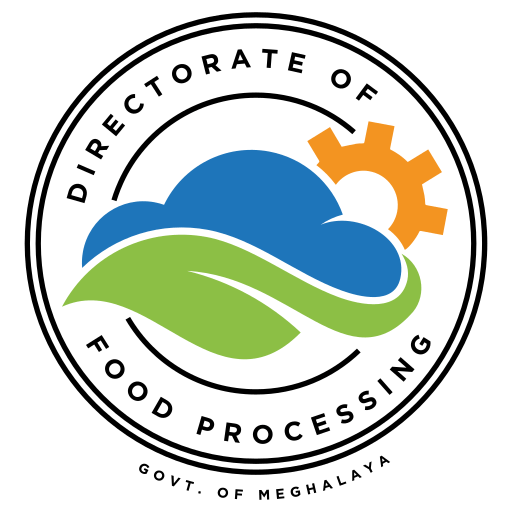 